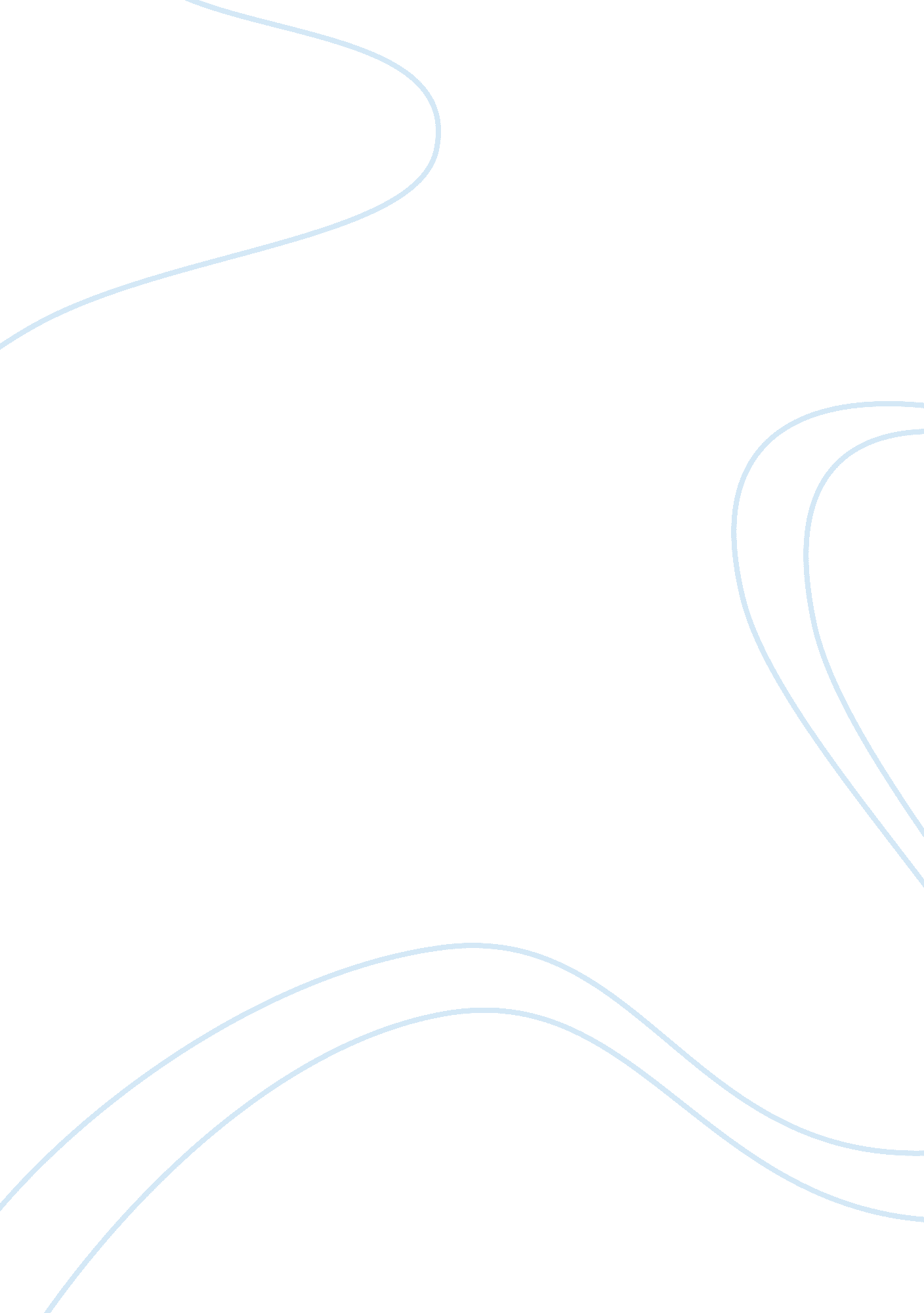 Huckleberry finn reflectionsLiterature, Books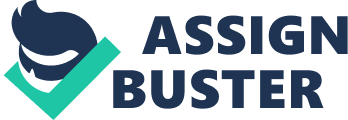 In the book, The Adventures of Huckleberry Finn written by Mark Twain, the main protagonist Huck Finn learns many lessons throughout the book including the lessons of karma and hypocrisy. He quickly learns to reflect on these lessons and learns to use them in his society. One instance in particular where Huck gains knowledge based on events is with the duke and the king. Huckleberry realizes that the world is hypocritical for both white and black folks alike. Not only that, but he realizes the big picture that no one is perfect and that everyone will judge others based on aspects of them that do not match their own. One of the first instances where Huck learns a very important lesson is when Jim, the duke, the king and him are part of those play re-enactments that cause them to get chased out of the town. After the first day of showing it is noticeable that people are displeased with the performance. They complain how short it was “ and rose up mad, and was agoing for the stage and them tragedians. (164) The duke shrugs it off and leisurely claims that they should “ sell out the rest of the town! Then [they’ll] all be in the same boat. ” (164) When everyone left, the “ next day you couldn’t hear nothing around that town but how splendid that show was. ”(164) They had sold out their fellow companions and when the “ house was jammed again, that night, [they] sold [that] crowd the same way. ”(164) On the third night when they had expected new people to sell out, they didn’t see anyone new, only worn out face from the two days before. Huck realizes that “ every man that went in had his pockets bulging, or something muffled up under his coat”(164) When the duke and them make their escape Huck later talks to Jim about the duke and the king about how the con-men were risking both of their hides and the duke and kings. Huck learned from this that even though he previously knew that they were con men that they were in more danger than they previously thought. Although it’s not told by Mark Twain, Huck experiences the feeling of karma, that the deeds of the duke and king came to bite back at them when they continued to try and take from others. Huck’s attitude later on shows this lesson has taught him well. He knows that when the duke and the king are doing deeds that don’t suit the greater good for everyone, and only for themselves, that he needs to make sure him and Jim are not in danger and get to the raft to try and leave without them. He also does this whenever the duke and the king fake being the two brothers. Later on in the book, Huck finds out that the duke and the king were tarred and feathered when “ a raging rush of people, with torches, and an awful whooping and yelling, and banging tin pans and blowing horns”(245) came passing by. When they get out of the way “[he saw] they had the king and the duke astraddle of a rail”. (245) Huck could easily identify them even though “ they was all over tar and feathers, and didn’t look like nothing in the world that was human”. (245) After Huckleberry saw the duke and the king tarred and feathered by the people, whom we can infer were the ones they conned, he makes the conclusion that “ human beings can be awful cruel to one another. ” (245) This proves that he has discovered a realization that the world around him can be very hypocritical regardless of what they say and do. People are not perfect and he shows that as his character develops over the plot of the story. When he keeps Jim with him even though he’s a run away slave, he’s showing that although he used to be very hypocritical just like everyone else in society that he can change his views on facts and truths and not just what he is told by his parents or guardians. This event in the story also supports the point that there is a karma factor to the world. Huck learned that if he wanted to keep himself away from getting caught or stuck in the same position as the duke and the king now were, that he had to keep true to himself and his beliefs and not what gave him the most profit or happiness. During Huck’s adventures he learned the essential lessons of karma and hypocrisy within his own experiences and encounters. From these lessons he takes the knowledge he’s obtained and applies it to life after these experiences. By applying what he has learned in his society he can improve the connection between aspects of others. 